ПРОЕКТ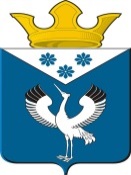 Российская ФедерацияСвердловская областьГлава муниципального образованияБаженовское сельское поселениеПОСТАНОВЛЕНИЕот       .2020г.                             №  с. Баженовское                               Об утверждении Регламента выполнения муниципальной работы  «Формирование, учет, изучение, обеспечение физического сохранения и безопасности фондов библиотек, включая оцифровку фонда»        В соответствии с постановлением  Главы муниципального образования Баженовское сельское поселение от  08.07.2019 г. № 82 «Об утверждении Порядка определения нормативных затрат на оказание муниципальных услуг в сфере культуры и кинематографии, применяемых при расчете объема субсидии на  финансовое обеспечение выполнения муниципального задания на оказание муниципальных услуг (выполнение работ) муниципальным   учреждением  «Баженовский ЦИКД и СД», от 30.08.2019 г. № 106 «Об утверждении Положения о формировании муниципального задания на оказание муниципальных услуг (выполнение работ) в отношении муниципальных учреждений муниципального образования Баженовское сельское поселение и финансовом обеспечении выполнения муниципального задания», ПОСТАНОВЛЯЮ:1.Утвердить Регламент выполнения муниципальной работы « Формирование, учет, изучение, обеспечение физического сохранения и безопасности фондов библиотек, включая оцифровку фонда (прилагается).2.Опубликовать настоящее Постановление в газете «Вести Баженовского сельского поселения» и разместить на официальном сайте Администрации муниципального образования Баженовское сельское поселение в сети «Интернет».3.Контроль за исполнением настоящего постановления  возложить на заместителя Главы администрации Киселеву Л.В.И.о. главы муниципального образованияБаженовское сельское поселение                                            С.М. СпиринУтвержденпостановлением Главы МОБаженовское сельское поселениеот                 2020  №     Регламент выполнения муниципальной  работы « Формирование, учет, изучение, обеспечение физического сохранения и безопасности фондов библиотек, включая оцифровку фонда»1. Общие положения:1.1. Термины и определения:Библиотека – информационная, культурная, просветительская организация, располагающая организованным фондом документов и предоставляющая их во временное пользование физическим и юридическим лицам. Библиотечный фонд – совокупность документов различного назначения и статуса, организационно и функционально связанных между собой, подлежащих учету, комплектованию, хранению и использованию в целях библиотечного обслуживания населения. Документ – информация, зафиксированная специальным образом на материальной основе, в том числе электронным образом, предназначенная для передачи во времени и пространстве в целях общественного использования и хранения. Исключение документов – отбор, изъятие из фонда и снятие с учета непрофильных, устаревших, ветхих документов, а также снятие с учета утраченных документов. Комплектование библиотечного фонда – совокупность процессов выявления, отбора, заказа, приобретения, получения и регистрации документов, соответствующих задачам библиотеки. Консервация документов – обеспечение сохранности документов посредством режима хранения, стабилизации, реставрации и изготовления копии. Обеспечение физического сохранения и безопасности фондов – комплекс организационных мероприятий, обеспечивающий содержание фондов библиотеки в состоянии сохранности и целостности.Организация фонда – совокупность процессов приема, учета, технической обработки, размещения и хранения документов. Пользователь библиотеки – физическое или юридическое лицо, пользующееся услугами библиотеки. Реставрация документа – восстановление эксплуатационных свойств, а также формы и внешнего вида документа. Сохранность документа – состояние документа, характеризуемое степенью удержания эксплуатационных свойств.Управление фондом – регулирование состава, объема и структуры фонда в соответствии с задачами библиотеки, потребностями пользователей. Учет фонда – комплекс операций, обеспечивающих получение точных данных об объеме, составе, движении фонда, его стоимости и являющихся основой финансовой отчетности о фонде и составной частью мероприятий по обеспечению его сохранности. Формирование фонда – совокупность процессов комплектования, организации фонда, исключения документов, а также управления фондами. 1.2. Правовой основой выполнения государственной работы по формированию, учету, изучению, обеспечению физического сохранения и безопасности фондов библиотек МБУ «Баженовский Центр информационной, культурно-досуговой и спортивной деятельности», включая оцифровку фонда, являются:Гражданский кодекс Российской Федерации (часть четвертая) от 18.12.2006 № 230- ФЗ (ред. от 23.05.2018); Федеральный закон от 29.12.1994 № 78-ФЗ «О библиотечном деле» (ред. от 03.07.2016); Федеральный закон от 29.12.1994 № 77-ФЗ «Об обязательном экземпляре документов» (ред. от 03.07.2016);Федеральный закон от 29.12.2010 № 436-ФЗ «О защите детей от информации, причиняющей вред их здоровью и развитию» (ред. от 01.05.2019); Федеральный закон от 27.07.2006 № 152-ФЗ «О персональных данных» (ред. от 31.12.2017); Федеральный закон от 27.07.2006 № 149-ФЗ «Об информации, информационных технологиях и о защите информации» (ред. от 18.03.2019); Федеральный закон от 25.07.2002 № 114-ФЗ «О противодействии экстремистской деятельности» (ред. от 23.11.2015); Федеральный закон от 24.11.1995 № 181-ФЗ «О социальной защите инвалидов в Российской Федерации» (ред. от 29.07.2018); Указ Президента Российской Федерации от 24.12.2014 № 808 «Об утверждении Основ государственной культурной политики»;Постановление Правительства Российской Федерации от 25.04.2012 № 390 «О противопожарном режиме»; Приказ Росстата от 30.12.2015 № 671 «Об утверждении статистического инструментария для организации Министерством культуры Российской Федерации федерального статистического наблюдения за деятельностью учреждений культуры» (ред. от 07.12.2016, с изм. от 04.04.2019); Приказ Министерства культуры Российской Федерации от 10.11.2015 № 2761 «Об утверждении Порядка обеспечения условий доступности для инвалидов библиотек и библиотечного обслуживания в соответствии с законодательством Российской Федерации о социальной защите инвалидов»; Приказ Министерства культуры Российской Федерации от 31.03.2015 № 526 «Об утверждении Правил организации хранения, комплектования, учета и использования документов Архивного фонда Российской Федерации и других архивных документов в органах государственной власти, органах местного самоуправления и организациях»; Приказ Министерства культуры Российской Федерации от 30.12.2014 № 2477 «Об утверждении типовых отраслевых норм труда на работы, выполняемые в библиотеках»; Приказ Министерства культуры Российской Федерации от 08.10.2012 № 1077 «Об утверждении Порядка учета документов, входящих в состав библиотечного фонда» (ред. от 02.02.2017);ГОСТ Р 7.0.102–2018 «Система стандартов по информации, библиотечному и издательскому делу. Профиль комплектования фондов научных библиотек. Структура. Индикаторы комплектования»; ГОСТ Р 7.0.100–2018 «Система стандартов по информации, библиотечному и издательскому делу. Библиографическая запись. Библиографическое описание. Общие требования и правила составления»; ГОСТ Р 7.0.103–2018 «Система стандартов по информации, библиотечному и издательскому делу. Библиотечно-информационное обслуживание. Термины и определения»; ГОСТ Р 7.0.20–2014 «Система стандартов по информации, библиотечному и издательскому делу. Библиотечная статистика: показатели и единицы исчисления»; ГОСТ Р 7.0.83–2013 «Система стандартов по информации, библиотечному и издательскому делу. Электронные издания. Основные виды и выходные сведения»; ГОСТ Р 52872–2012 «Интернет-ресурсы. Требования доступности для инвалидов по зрению»;ГОСТ Р 7.0.12–2011 «Система стандартов по информации, библиотечному и издательскому делу. Библиографическая запись сокращение слов и словосочетаний на русском языке. Общие требования и правила»; ГОСТ Р 7.0.11–2011 «Система стандартов по информации, библиотечному и издательскому делу. Диссертация и автореферат диссертации. Структура и правила оформления»; ГОСТ Р 7.0.7–2009 «Система стандартов по информации, библиотечному и издательскому делу. Статьи в журналах и сборниках. Издательское оформление»; ГОСТ Р 7.0.9–2009 «Система стандартов по информации, библиотечному и издательскому делу. Библиографическое обеспечение издательских и книготорговых процессов. Общие требования»; ГОСТ Р 7.0.3–2006 «Система стандартов по информации, библиотечному и издательскому делу. Издания. Основные элементы. Термины и определения»; ГОСТ Р 7.0.4–2006 «Система стандартов по информации, библиотечному и издательскому делу. Издания. Выходные сведения. Общие требования и правила оформления»; ГОСТ 7.11–2004 (ИСО 832:1994) «Система стандартов по информации, библиотечному и издательскому делу. Библиографическая запись. Сокращение слов и словосочетаний на иностранных европейских языках»; ГОСТ Р 7.0.1–2003 «Система стандартов по информации, библиотечному и издательскому делу. Издания. Знак охраны авторского права. Общие требования и правила оформления»; ГОСТ 7.59–2003 «Система стандартов по информации, библиотечному и издательскому делу. Индексирование документов. Общие требования к систематизации и предметизации»;ГОСТ 7.82–2001 «Система стандартов по информации, библиотечному и издательскому делу. Библиографическая запись. Библиографическое описание электронных ресурсов. Общие требования и правила составления»; ГОСТ 7.80–2000 «Система стандартов по информации, библиотечному и издательскому делу. Библиографическая запись. Заголовок. Общие требования и правила составления»; ГОСТ 7.0–99 «Система стандартов по информации, библиотечному и издательскому делу. Информационно-библиотечная деятельность, библиография. Термины и определения»; ГОСТ 7.76–96 «Система стандартов по информации, библиотечному и издательскому делу. Комплектование фонда документов. Библиографирование. Каталогизация. Термины и определения»;Порядок исключения изданий из библиотечного фонда библиотек МБУ «Баженовский ЦИКД и СД» 1.3. Библиотека комплектует и хранит в своих фондах следующие виды документов:произведения печати – книги, сериальные издания, специальные виды технической литературы. 1.4. Формирование библиотечного фонда библиотек МБУ «Баженовский ЦИКД и СД»  представляет собой цикл последовательных процессов и операций, включающий комплектование, учет, техническую обработку, размещение фонда, обеспечение условий сохранности документов, а также исключение изданий из фонда (Приложение 1). 1.5. МБУ «Баженовский ЦИКД и СД» осуществляет комплектование фонда изданиями на русском и иностранных языках, посредством покупки документов, книгообмена и иных поступлений в соответствии с законодательством Российской Федерации2. Организация комплектования библиотечного фондаКомплектование библиотечных фондов является одной из основополагающих составляющих деятельности, производимой с фондами. 2.1. В МБУ «Баженовский ЦИКД и СД» осуществляется текущее комплектование фондов с использованием следующих источников:  покупка в книготорговой сети, ведомственных учреждениях; подписка на сериальные и печатные издания в издательствах; межбиблиотечный книгообмен;  дар от учреждений и частных лиц.2.2. Технология комплектования определяется комплектаторами, работа которых организуется по отраслевому принципу и основывается на:  подписке периодических изданий по каталогам агентств и рекламным материалам издающих организаций;  информации с сайтов издательств, издательских отделов научно-исследовательских учреждений, вузов, интернет-магазинов о новых изданиях. 2.3. Источниками комплектования библиотечного фонда являются:  торговые организации (магазины, книготорговые подразделения издательств, оптовые книготорговые фирмы, организации, выполняющие функции библиотечных коллекторов, организации почтово-посылочной торговли; интернет-магазины);  дарители – физические или юридические лица, осуществляющие безвозмездные пожертвования (финансовые или документные) для пополнения библиотечного фонда;  библиотеки, иные учреждения, принимающие участие в межбиблиотечном книгообмене.2.4. Комплектование фондов библиотеки изданиями на материальных носителях включает следующие процессы:  отбор изданий в книготорговой сети, на выставках, ярмарках, аукционах, в учреждениях, из частных собраний граждан;  распаковка поступивших изданий;  внесение данных; оформление первичных учетных документов (накладная, акт); техническая обработка  (вынесение инвентарных номеров на издания);  передача новых поступлений документов в подразделения библиотеки;  планирование, контроль и отчетность о расходовании денежных средств на комплектование и сопутствующие процессы; учет документов, поступающих в фонд МБУ «Баженовский ЦИКД и СД»; ведение статистического учета движения фонда.3. Организация фондов и обеспечение их учета3.1. Размещение фондов МБУ «Баженовский ЦИКД и СД» производится в зданиях, расположенных по следующим адресам:623890 Свердловская область, Байкаловский район, д.Палецкова, ул.Ленина, 28 - Баженовская сельская библиотека;623884 Свердловская область, Байкаловский район, с.Городище, ул.Советская, 51 - Городищенская сельская библиотека;623887 Свердловская область, Байкаловский район, д.Вязовка, ул.Советская, 31 - Вязовская сельская библиотека;623885 Свердловская область, Байкаловский район, д.Нижняя Иленка, ул.Советская, 7 - Нижне-Иленская сельская библиотека;623884 Свердловская область, Байкаловский район, д.Макушина. ул.Центральная, 19 - Макушинская сельская библиотека;623884 Свердловская область, Байкаловский район, д.Гуляева, ул.Кирова, 33 - Гуляевская сельская библиотека.3.2. Организация фондов библиотеки включает процессы и операции: по приему, технической обработке и регистрации при поступлении, перемещении и выбытии документов; организации документов в фонде; ведению топографических описей, каталогов и картотек; оформлению фонда; проверке правильности расстановки фонда; сверке фонда с документацией и каталогами. 3.3. Учет фонда МБУ «Баженовский ЦИКД и СД» представляет собой упорядоченную систему регистрации документов: отражает поступление документов в фонд, выбытие документов из фонда, величину фонда в целом и библиотек по отдельности; обеспечивает сохранность библиотечного фонда путем контроля наличия и движения документов; служит основой для государственного статистического учета, отчетности и планирования деятельности библиотеки.3.4. Объектами учета являются все документы на материальных носителях, поступающие в фонд МБУ «Баженовский ЦИКД и СД» и выбывающие из фонда. 3.5. Учет фондов включает процессы и операции по ведению учета, проверке наличия документов в фонде, оформлению документации на выбытие документов из фондов, подготовке данных для государственного статистического учета.3.6. Суммарный учет представляет информацию о количественном составе фонда, о структуре, величине, о поступлении и выбытии документов, об итогах движения фонда за определенный период. 3.6.1. Суммарный учет является основой для принятия документов к бухгалтерскому учету библиотечного фонда, формирования данных библиотечной статистики, планирования и отчетности по выполнению работы по формированию и учету библиотечного фонда в рамках государственного задания. 3.6.2. Суммарный учет документов, поступающих в фонд, осуществляется путем регистрации в учетной документации каждой партии поступающих и выбывающих документов по всем видам изданий и способам комплектования на основании сопроводительной документации (листы государственной регистрации (ЛГР), акт, и т. д.) по первичным учетным документам.3.7. Индивидуальный (дифференцированный) учет документов на материальных носителях ведется в инвентарных книгах (актовая система учета).4. Обеспечение физического сохранения и безопасности библиотечных фондов.4.1. Обеспечение целостности библиотечного фонда, неизменности его физического состояния определяется комплексом мер управленческого, организационного, социального, технологического и профилактического характера. 4.2. Меры, обеспечивающие сохранность фонда библиотеки, регламентируются стандартами в области информации, библиотечного и издательского дела, нормативной, инструктивно-методической и технологической документацией общегосударственного, ведомственного, общебиблиотечного уровня.4.3. Управление обеспечением сохранности библиотечного фонда осуществляется посредством планомерного воздействия на его формирование, учет, организацию его размещения и использования, создания наиболее оптимального режима хранения, комплекса мер по консервации фонда, обеспечению безопасных условий хранения.4.4. Сохранность фондов библиотеки в процессе комплектования и обработки обеспечивается: суммарным и индивидуальным учетом изданий; внесением информации об изданиях в Региональный Электронный каталог;указание инвентарных номеров.4.5. Процедуре оценки сохранности подлежат все документы, хранящиеся в фонде МБУ «Баженовский ЦИКД и СД». Приоритет в обеспечении сохранности отдается редким и ценным документам.4.6. Ветхие документы в зависимости от ценности реставрируются, повторно переплетаются. 4.7. Условия хранения библиотечного фонда должны обеспечивать его защиту от физико-химических, биологических и механических повреждений, соответствовать нормативным требованиям. Режим хранения библиотечного фонда обеспечивается поддержанием температурно-влажностного, светового и санитарно-гигиенического режимов.4.7.1. Для обеспечения правильного хранения произведений печати и других носителей информации и их длительной сохранности в фонде необходимо: обеспечивать бесперебойную и безаварийную работу всех вентиляционных, отопительных, водопроводных и канализационных систем, электросети; осуществлять ремонтные работы в помещении; систематически проверять состояние кровли, надежность сеток на окнах и дверях и принимать срочные меры по их ремонту; осуществлять своевременную и качественную уборку помещений библиотеки; поддерживать оптимальный температурно-влажностный и санитарно-гигиенический режим в помещении; производить регулярное обеспыливание фондов; обеспечивать соблюдение светового режима; осуществлять дезинфекцию, дезинсекцию и дератизацию помещений для хранения документов библиотечного фонда. 4.13. Безопасность библиотечного фонда обеспечивается защитой документов от краж и хищений, пожаров, актов вандализма, террористических актов, стихийных бедствий и аварийных ситуаций в системе водоснабжения и канализации. Помещения оборудованы пожарной сигнализацией, системой громкого речевого оповещения о пожаре и руководства эвакуацией, огнетушителями. 5. Ресурсное обеспечение выполнения работ5.1. Ресурсное обеспечение выполнения работы включает в себя трудозатраты работников, ее выполняющих, материалы и инструменты, необходимые для выполнения работы, основные средства, оборудование и инвентарь, ресурсы, необходимые для содержания, управления и обслуживания организации в целом (общехозяйственные нужды). Нормы ресурсов, необходимых для выполнения работы, разделены на следующие группы: затраты на оплату труда и начисления на выплаты по оплате труда основного персонала, непосредственно связанные с оказанием государственной услуги, включая страховые взносы в соответствии с трудовым законодательством и иными нормативными правовыми актами, содержащими нормы трудового права; затраты на приобретение материальных запасов и особо ценного движимого имущества, потребляемого (используемого) в процессе оказания государственной услуги с учетом срока полезного использования (в том числе затраты на арендные платежи); затраты на коммунальные услуги; затраты на содержание объектов недвижимого имущества; затраты на приобретение услуг связи, в том числе затраты на местную, междугороднюю и международную телефонную связь, интернет; затраты на оплату труда и начисления на выплаты по оплате труда работников учреждения, которые не принимают непосредственного участия в оказании государственной услуги административно-управленческого, учебно-вспомогательного, прочего обслуживающего персонала, включая страховые взносы во внебюджетные фонды; прочие нормативные затраты. 6. Основные показатели работ по формированию, учету, изучению, обеспечению физического сохранения и безопасности фондов библиотек, включая оцифровку фонда, единицы учета и формы учета:поступило документов на физических носителях за отчетный год;выбыло документов на физических носителях за отчетный год;состоит документов на физических носителях на конец отчетного года.Типовой перечень ресурсов, необходимых для оказания муниципальной услугиДля муниципальной услуги по формированию, учету, изучению, обеспечению физического сохранения и безопасности фондов библиотек, включая оцифровку фондов в стационарных условиях определены типовые группы ресурсов:а) работники, непосредственно связанные с оказанием муниципальной работы (типовой перечень ресурсов, а также минимальные нормы их потребления, необходимые для оказания единицы услуги, приведены в приложении 2);б) материальные запасы/основные средства, потребляемые в процессе оказания муниципальной работы (приложение 3);в) затраты на коммунальные услуги (приложение 4);г) содержание объектов недвижимого имущества, эксплуатируемого в процессе оказания муниципальной работы (приложение 5);д) затраты на приобретение муниципальной услуги связи (приложение 6);е) затраты на оплату труда персонала и начисления на выплаты по оплате труда работников, которые не принимают непосредственного участия в оказании муниципальной работы (приложение 7);ж) затраты на прочие общехозяйственные нужды (приложение 8).Приложение 1
к Регламенту оказания муниципальной работы"Формирование, учет, изучение, обеспечение физического сохранения и безопасности фондов библиотек, включая оцифровку фонда"Блок-схема выполнения работы по формированию, учету, изучению, обеспечению физического сохранения и безопасности фондов библиотек, включая оцифровку фонда                                                 Комплектование фондов                                                Организация и учет фондов                  Учет поступления документов в фонд. Регистрация в                            БД, оформление первичных учетных документов.                                    Библиографическая обработка документов                                                                                           Учет выбытия                                                                                                                                   документов                          Распределение, перемещение документов    Учет итогов      движения     документов                                       Техническая обработка                               Подготовка к хранению документов                                          Хранение документов, обеспечение                                                    физической сохранности    Проверка наличия  документов в фондах                                                   Использование документов                                           Выявление документов, подлежащих                                                        исключению из фондовПриложение 2
к Регламенту оказания муниципальной работы"Формирование, учет, изучение, обеспечение физического сохранения и безопасности фондов библиотек, включая оцифровку фонда"ПЕРЕЧЕНЬ РАБОТНИКОВ, НЕПОСРЕДСТВЕННО СВЯЗАННЫХ С ОКАЗАНИЕМ МУНИЦИПАЛЬНОЙ РАБОТЫ "ФОРМИРОВАНИЕ, УЧЕТ, ИЗУЧЕНИЕ, ОБЕСПЕЧЕНИЕ ФИЗИЧЕСКОГО СОХРАНЕНИЯ И БЕЗОПАСНОСТИ ФОНДОВ БИБЛИОТЕК, ВКЛЮЧАЯ ОЦИФРОВКУ ФОНДА" В СТАЦИОНАРНЫХ УСЛОВИЯХПриложение 3
к Регламенту оказания муниципальной работы"Формирование, учет, изучение, обеспечение физического сохранения и безопасности фондов библиотек, включая оцифровку фонда"ПЕРЕЧЕНЬ МАТЕРИАЛЬНЫХ ЗАПАСОВ/ОСНОВНЫХ СРЕДСТВ, ПОТРЕБЛЯЕМЫХ (ИСПОЛЬЗУЕМЫХ) В ПРОЦЕССЕ ОКАЗАНИЯ МУНИЦИПАЛЬНОЙ РАБОТЫ "ФОРМИРОВАНИЕ, УЧЕТ, ИЗУЧЕНИЕ, ОБЕСПЕЧЕНИЕ ФИЗИЧЕСКОГО СОХРАНЕНИЯ И БЕЗОПАСНОСТИ ФОНДОВ БИБЛИОТЕК, ВКЛЮЧАЯ ОЦИФРОВКУ ФОНДА" В СТАЦИОНАРНЫХ УСЛОВИЯХПриложение 4
к Регламенту оказания муниципальной работы"Формирование, учет, изучение, обеспечение физического сохранения и безопасности фондов библиотек, включая оцифровку фонда"ПЕРЕЧЕНЬ НОРМ НА ЗАТРАТЫ НА КОММУНАЛЬНЫЕ УСЛУГИ ДЛЯ РАБОТЫ "ФОРМИРОВАНИЕ, УЧЕТ, ИЗУЧЕНИЕ, ОБЕСПЕЧЕНИЕ ФИЗИЧЕСКОГО СОХРАНЕНИЯ И БЕЗОПАСНОСТИ ФОНДОВ БИБЛИОТЕК, ВКЛЮЧАЯ ОЦИФРОВКУ ФОНДА" В СТАЦИОНАРНЫХ УСЛОВИЯХПриложение 5
к Регламенту оказания муниципальной работы"Формирование, учет, изучение, обеспечение физического сохранения и безопасности фондов библиотек, включая оцифровку фонда"ПЕРЕЧЕНЬ НОРМ ЗАТРАТ НА СОДЕРЖАНИЕ ОБЪЕКТОВ НЕДВИЖИМОГО ИМУЩЕСТВА ДЛЯ МУНИЦИПАЛЬНОЙ РАБОТЫ "ФОРМИРОВАНИЕ, УЧЕТ, ИЗУЧЕНИЕ, ОБЕСПЕЧЕНИЕ ФИЗИЧЕСКОГО СОХРАНЕНИЯ И БЕЗОПАСНОСТИ ФОНДОВ БИБЛИОТЕК, ВКЛЮЧАЯ ОЦИФРОВКУ ФОНДА" В СТАЦИОНАРНЫХ УСЛОВИЯХПриложение 6
к Регламенту оказания муниципальной работы"Формирование, учет, изучение, обеспечение физического сохранения и безопасности фондов библиотек, включая оцифровку фонда"ПЕРЕЧЕНЬ НОРМ ЗАТРАТ НА ПРИОБРЕТЕНИЕ МУНИЦИПАЛЬНЫХ УСЛУГ СВЯЗИ ДЛЯ РАБОТЫ "ФОРМИРОВАНИЕ, УЧЕТ, ИЗУЧЕНИЕ, ОБЕСПЕЧЕНИЕ ФИЗИЧЕСКОГО СОХРАНЕНИЯ И БЕЗОПАСНОСТИ ФОНДОВ БИБЛИОТЕК, ВКЛЮЧАЯ ОЦИФРОВКУ ФОНДА"  В СТАЦИОНАРНЫХ УСЛОВИЯХПриложение 7
к Регламенту оказания муниципальной работы"Формирование, учет, изучение, обеспечение физического сохранения и безопасности фондов библиотек, включая оцифровку фонда"ПЕРЕЧЕНЬ НОРМ ЗАТРАТ НА ОПЛАТУ ТРУДА ПЕРСОНАЛА И НАЧИСЛЕНИЯ НА ВЫПЛАТЫ НА ОПЛАТУ ТРУДА РАБОТНИКОВ, КОТОРЫЕ НЕ ПРИНИМАЮТ НЕПОСРЕДСТВЕННОГО УЧАСТИЯ В ОКАЗАНИИ  МУНИЦИПАЛЬНОЙ РАБОТЫ "ФОРМИРОВАНИЕ, УЧЕТ, ИЗУЧЕНИЕ, ОБЕСПЕЧЕНИЕ ФИЗИЧЕСКОГО СОХРАНЕНИЯ И БЕЗОПАСНОСТИ ФОНДОВ БИБЛИОТЕК, ВКЛЮЧАЯ ОЦИФРОВКУ ФОНДА" В СТАЦИОНАРНЫХ УСЛОВИЯХПриложение 8
к Регламенту оказания муниципальной работы"Формирование, учет, изучение, обеспечение физического сохранения и безопасности фондов библиотек, включая оцифровку фонда"ПЕРЕЧЕНЬ НОРМ ЗАТРАТ НА ПРОЧИЕ ОБЩЕХОЗЯЙСТВЕННЫЕ НУЖДЫ РАБОТЫ "ФОРМИРОВАНИЕ, УЧЕТ, ИЗУЧЕНИЕ, ОБЕСПЕЧЕНИЕ ФИЗИЧЕСКОГО СОХРАНЕНИЯ И БЕЗОПАСНОСТИ ФОНДОВ БИБЛИОТЕК, ВКЛЮЧАЯ ОЦИФРОВКУ ФОНДА" В СТАЦИОНАРНЫХ УСЛОВИЯХНаименование показателя, подлежащего учетуЕдиница учетаФорма учета123Формирование библиотечного фондаФормирование библиотечного фондаФормирование библиотечного фондаПоступило за отчетный год печатных изданий ЭкземплярКнига суммарного учета, сводная форма 6-НК- из них книгЭкземплярКнига суммарного учета, сводная форма 6-НКВыбыло за отчетный год печатных изданий ЭкземплярКнига суммарного учета, сводная форма 6-НК- из них книгЭкземплярКнига суммарного учета, сводная форма 6-НКСостоит на конец отчетного года печатных изданий ЭкземплярКнига суммарного учета, сводная форма 6-НК- из них книгЭкземплярКнига суммарного учета, сводная форма 6-НКОрганизация рационального размещения и хранения фондовОрганизация рационального размещения и хранения фондовОрганизация рационального размещения и хранения фондовПередвижка/переразмещениеМ/полкаСводная форма дополнительных показателейРедактирование фондаЭкземплярСводная форма дополнительных показателейОбеспыливание фондаМ/полкаСводная форма дополнительных показателейОбеспечение физического сохранения фондовОбеспечение физического сохранения фондовОбеспечение физического сохранения фондовРеставрация документовДокументСводная форма дополнительных показателейТрудовые ресурсы, непосредственно связанные с оказанием муниципальной работыЕдиница измеренияМинимальное количество ресурса, требуемого для оказания единицы работы123Библиотекарьчеловеко-час59,4843Наименование материального запаса/основного средства, непосредственно используемого (потребляемого) в процессе оказания муниципальной работыЕдиница измерения муниципальной работыСрок использования ресурсаМинимальное количество ресурса, требуемого для оказания единицы работы1234Книжный фондКоличество экземпляров, Ед. 10,02069322Подписка на периодические изданияШт.10,01950336Бумага для ксероксаШт.10,00090532Карандаш простойШт.10,00025866Ручка шариковая Шт.10,00129332Наименование ресурса, используемого в процессе оказания муниципальной работыЕдиница измеренияНормы использования ресурса (на единицу работы)123ЭлектроэнергиякВт0,41458872ТеплоэнергияГкал0,00031335Наименование ресурса, используемого в процессе оказания муниципальной работыЕдиница измеренияНормы использования ресурса (на единицу работы)123ТО пожарной сигнализацииКоличество устройств, ед.0,00000517Огнезащитная обработка чердачных помещенийКв.м0,00006208Наименование ресурса, используемого в процессе оказания муниципальной работыЕдиница измеренияНормы использования ресурса (на единицу работы)123Услуги Интернет – связиКоличество каналов, ед.0,00006208Наименование ресурса, используемого в процессе оказания  муниципальной работыЕдиница измеренияНормы использования ресурса (на единицу работы)123ДиректорЧеловеко -час23,7104Главный бухгалтерЧеловеко -час19,9604БухгалтерЧеловеко -час12,6980Уборщик служебных помещенийЧеловеко -час25,9063Наименование ресурса, используемого в процессе оказания муниципальной работыЕдиница измеренияНормы использования ресурса (на единицу работы)123ТО оргтехники: компьютер, ноутбукЕд.0,000558717ТО МФУЕд.0,000620797Восстановление и заправка картриджаЕд.0,000020693Антивирус «Касперский»Ед.0,000015520Установка Коннет- фильтрацииЕд.0,000020693Ремонт компьютеров, МФУСумма в год0,000000103АнтисептикЕд.0,000077600Канцелярские товары и антисептическое средствоСумма в год 0,000005173Хозяйственные товарыСумма в год0,000005173Телефон основной АУЕд.0,000012416Междугородняя и внутризоновая связь АУМин.0,000810140Услуги Интернет АУЕд.0,000012416ТО оргтехники, компьютер АУЕд.0,000037248ТО МФУ АУЕд.0,000024832Сопровождение 1С:Бухгалтерия АУСумма в год0,000001035Поставка информационного технологического материала АУСумма в год0,000001035Антивирус Касперский АУСумма в год0,000003104Сопровождение Веб сервисов АУСумма в год0,000001035Предоставление доступа и абонентское обслуживание в "Контур-Экстерн" АУСумма в год0,000001035Поставка ИТ "Свод-СМАРТ" АУСумма в год0,000001035Поставка ИТ "Бюджет-СМАРТ" АУСумма в год0,000001035Приобретение канцелярских товаров и антисептическое средство АУСумма в год0,000001035